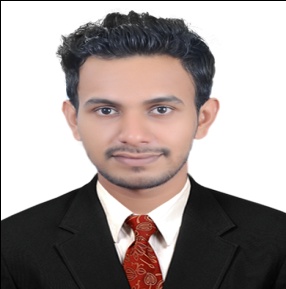  BULAYALAMBULAYALAM.338238@2freemail.com  	                		                           OBJECTIVE:   Intend to build a career with leading corporate environment with committed and dedicated people, which will help me to explore myself fully and realize my potential Willing to work as a key player in challenging and creative environment.WORK EXPERIENCE:Worked as accountant for the period 6 months in ‘B Supermarket’ in Kasargod.As Part of Internship in completion of MBA course, worked in Kasargod Service Co-operative Bank. Which mainly dealt with Financial Performance Analysis of the Bank for the Past Five years.PROJECT UNDERTAKEN:“Analysis of Financial Performance with reference to Kasaragod Service Co-operative Bank, Kasaragod”.EDUCATIONAL QUALIFICATION: Post graduation	: MBA in Finance and Marketing, (First Class) at PA College of Engineering (VTU) 2016.Graduation		: B.Com from Kannur University(2014)Intermediate		: P.U.C (Commerce) P U Board of Kerala, India.2011SSLC			: Central Board of Secondary Examination (CBSE). 2009EDUCATIONAL ACHIEVEMENTS:Selected as Chairman of College Students Union.MC for various college programs.Participated in several national level management fest.TECHNICAL SKILLS:Tally.MS Word, Ms Excel, Ms Power Point, Internet (Basics)Photoshop.PERSONAL STRENGHTENS:Quick Learner Strong Communication Good English writing skills Approachable with strong leadership qualities Keen observantPROFILE SUMMERY:A dynamic and multitalented professional with exceptional financial knowledge having degree of MBA.Experience in all the financial aspect and policy for business aspect.Expert in implications of new financial policy for the new business development.Proficient in identifying the new resources of funds and also invest them for getting good revenue.Excellent in utilization of all resourcesPERSONAL PROFILE:Date of Birth 			:	03-NOV-1992Sex				:	MaleNationality 			:	Indian Marital Status			:	SingleLanguages Known		:            English, Hindi, Malayalam    Visa Status		:	Visit Visa (Expiry Date – 15th March 2017)      DECLARATIONI, affirm that the information given above is true and correct to the best of my knowledge and belief.